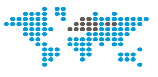 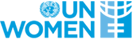 UN Women Strategic Note 2021-2025UN WOMEN Georgia COUNTRY OFFICESN REPORT 2022The report includes:Development results framework (DRF)










Report Date: 2/10/2022Impact1
By 2025, all people in Georgia enjoy improved good governance, more open, resilient and accountable institutions, rule of law, equal access to justice, human rights,  and increased representation and participation of women in decision making Impact1
By 2025, all people in Georgia enjoy improved good governance, more open, resilient and accountable institutions, rule of law, equal access to justice, human rights,  and increased representation and participation of women in decision making Related UN-Women SP Impact Area: 
Related UNDAF/ CCPD priority: By 2025, all people in Georgia enjoy improved good governance, more open, resilient and accountable institutions, rule of law, equal access to justice, human rights,  and increased representation and participation of women in decision making  (UNSDCF Outcome 1)
Related national development priorities:Related UN-Women SP Impact Area: 
Related UNDAF/ CCPD priority: By 2025, all people in Georgia enjoy improved good governance, more open, resilient and accountable institutions, rule of law, equal access to justice, human rights,  and increased representation and participation of women in decision making  (UNSDCF Outcome 1)
Related national development priorities:Related UN-Women SP Impact Area: 
Related UNDAF/ CCPD priority: By 2025, all people in Georgia enjoy improved good governance, more open, resilient and accountable institutions, rule of law, equal access to justice, human rights,  and increased representation and participation of women in decision making  (UNSDCF Outcome 1)
Related national development priorities:Related UN-Women SP Impact Area: 
Related UNDAF/ CCPD priority: By 2025, all people in Georgia enjoy improved good governance, more open, resilient and accountable institutions, rule of law, equal access to justice, human rights,  and increased representation and participation of women in decision making  (UNSDCF Outcome 1)
Related national development priorities:Related UN-Women SP Impact Area: 
Related UNDAF/ CCPD priority: By 2025, all people in Georgia enjoy improved good governance, more open, resilient and accountable institutions, rule of law, equal access to justice, human rights,  and increased representation and participation of women in decision making  (UNSDCF Outcome 1)
Related national development priorities:Related UN-Women SP Impact Area: 
Related UNDAF/ CCPD priority: By 2025, all people in Georgia enjoy improved good governance, more open, resilient and accountable institutions, rule of law, equal access to justice, human rights,  and increased representation and participation of women in decision making  (UNSDCF Outcome 1)
Related national development priorities:Related UN-Women SP Impact Area: 
Related UNDAF/ CCPD priority: By 2025, all people in Georgia enjoy improved good governance, more open, resilient and accountable institutions, rule of law, equal access to justice, human rights,  and increased representation and participation of women in decision making  (UNSDCF Outcome 1)
Related national development priorities:Year
2021Year
2022Year
2023Year
2024Year
2025TotalOutcome 1.1
By 2025, all people in Georgia enjoy improved good governance, more open, resilient and accountable institutions, rule of law, equal access to justice, human rights,  and increased representation and participation of women in decision making (UNSDCF Outcome1)

Related SP Outcome/Output:


Indicator 1.1A:  Proportion of women in I and II rank positions (country-specific indicator 5.5.2.1) (GT 5.5) - UNSDCF indicator 1.6

Targets: 
Value: Close to 50/50
Target Year: 2025
Value: Of I and II rank managerial positions, 45% are held by women, and 55% are held by men
Target Year: 2022
Value: Of I and II rank managerial positions, 45% are held by women, and 55% are held by men
Target Year: 2023

Baseline: 
Value: Of I and II rank managerial positions, 39% are held by women, and 61% are held by men Year: 2020
Source: Civil Service Bureau 

Indicator 1.1B:  System to track and make public allocations for gender equality and women’s empowerment (SDG Indicator 5.c.1)

Targets: 
Value: Yes
Target Year: 2025
Value: No
Target Year: 2022
Value: Yes
Target Year: 2023

Baseline: 
Value: No Year: 2020
Source: UN Women monitoring reports

Indicator 1.1C:  Number of gender equality initiatives developed and/or being implemented by parliamentary bodies (Legislative Parliamentary Committees/ Gender Equality Council of the Parliament), with UN-Women’s support (SP 2.4.3)

Targets: 
Value: 5 (altogether 7)
Target Year: 2025
Value: 3 new
Notes: 1. State Concept on Gender Equality
2. Thematic inquiry on Gender Mainstreaming in policy-making
3. Legislative package on making GIA mandatory to legislating
Target Year: 2022
Value: 2 new
Notes: 1. Ratification of ILO C183 on Maternity Protection
2. Ratification of ILO C156 on Workers with Family Responsibilities
Target Year: 2023

Baseline: 
Value: 2 Year: 2020
Source: UN Women monitoring reports

Output 1.1.1
Civil servants’ capacities as well as processes for gender mainstreaming in policies and budgets developed and sustained at the national and local levelsIndicator 1.1.1A:  Number of policies/procedures adopted by the Government of Georgia that aim at improvement of institutionalization of gender mainstreaming (NSDG 5.1.1. (GT 5.1) – UNSDCF indicator 1.1.3)

Targets: 
Value: 5 additional to 2020 baseline
Notes: Government of Georgia’s Guide on Gender Mainstreaming; Amendments to GE Law; Bylaws introducing Gender Responsive Budgeting
Target Year: 2025
Value: 2 additional
Notes: 1. State Gender Equality Concept of Georgia; 2. Legal amendments introducing GIA as a mandatory step to legislating in Georgia.
Target Year: 2022
Value: 2 additional
Notes: 1. Legal amendments introducing GIA as a mandatory step to policy-making in Georgia; 2. Bylaws introducing GRB.
Target Year: 2023

Baseline: 
Value: 3 Year: 2020
Notes: Gender Equality Law (2010); Decree of the Inter-Agency Commission on  Gender Equality, Violence against Women and Domestic Violence (2017); Gender Chapter of Human Rights Action Plan (2018-2020);
Source: Relevant government policies and decrees. 

Indicator 1.1.1B:  Public Defender carries out independent and regular monitoring of the implementation of gender mainstreaming obligations by government at all levels

Targets: 
Value: Yes
Target Year: 2025
Value: Yes
Target Year: 2022
Value: Yes
Target Year: 2023

Baseline: 
Value: No Year: 2020
Source: Monitoring Report of gender mainstreaming obligations by the government on national and local levels

Indicator 1.1.1C:  Number of public servants with strengthened capacities for gender mainstreaming in planning and budgeting

Targets: 
Value: Yes
Target Year: 2025
Value: 500
Notes: This includes the baseline 150
Target Year: 2025
Value: 150 
Target Year: 2022
Value: 200
Target Year: 2023

Baseline: 
Value: 150 Year: 2020
Source:  Training participants list and training evaluations documented through project progress reports

Indicator 1.1.1D:  Share of PGA recommendations  implemented by audited entities

Targets: 
Value: 40%
Target Year: 2025
Value: 30%
Target Year: 2022
Value: 40%
Target Year: 2023

Baseline: 
Value: 20% Year: 2020
Source: UN Women progress reports

0.00
(core)

643,123.00
(non-core)

0.00
(core)

902,481.00
(non-core)

25,000.00
(core)

150,000.00
(non-core)

25,000.00
(core)

250,000.00
(non-core)

0.00
(core)

250,000.00
(non-core)

50,000.00
(core)

2,195,604.00
(non-core)Outcome 1.1
By 2025, all people in Georgia enjoy improved good governance, more open, resilient and accountable institutions, rule of law, equal access to justice, human rights,  and increased representation and participation of women in decision making (UNSDCF Outcome1)

Related SP Outcome/Output:


Indicator 1.1A:  Proportion of women in I and II rank positions (country-specific indicator 5.5.2.1) (GT 5.5) - UNSDCF indicator 1.6

Targets: 
Value: Close to 50/50
Target Year: 2025
Value: Of I and II rank managerial positions, 45% are held by women, and 55% are held by men
Target Year: 2022
Value: Of I and II rank managerial positions, 45% are held by women, and 55% are held by men
Target Year: 2023

Baseline: 
Value: Of I and II rank managerial positions, 39% are held by women, and 61% are held by men Year: 2020
Source: Civil Service Bureau 

Indicator 1.1B:  System to track and make public allocations for gender equality and women’s empowerment (SDG Indicator 5.c.1)

Targets: 
Value: Yes
Target Year: 2025
Value: No
Target Year: 2022
Value: Yes
Target Year: 2023

Baseline: 
Value: No Year: 2020
Source: UN Women monitoring reports

Indicator 1.1C:  Number of gender equality initiatives developed and/or being implemented by parliamentary bodies (Legislative Parliamentary Committees/ Gender Equality Council of the Parliament), with UN-Women’s support (SP 2.4.3)

Targets: 
Value: 5 (altogether 7)
Target Year: 2025
Value: 3 new
Notes: 1. State Concept on Gender Equality
2. Thematic inquiry on Gender Mainstreaming in policy-making
3. Legislative package on making GIA mandatory to legislating
Target Year: 2022
Value: 2 new
Notes: 1. Ratification of ILO C183 on Maternity Protection
2. Ratification of ILO C156 on Workers with Family Responsibilities
Target Year: 2023

Baseline: 
Value: 2 Year: 2020
Source: UN Women monitoring reports

Output 1.1.2
1.1.2. More and better-quality data and analysis are available to promote and track the progress of gender equality and women’s empowermentIndicator 1.1.2A:  Number of data producers with strengthened capacities in the collection, analysis and use of gender statistics, including in improving Tier I and Tier II gender related SDGs indicators (SP 2.6.4)

Targets: 
Value: 200
Notes: Including baseline
Target Year: 2025
Value: 100
Notes: Including baseline
Target Year: 2022
Value: 200
Notes: Including baseline
Target Year: 2023

Baseline: 
Value: 20 Year: 2020
Source: UN Women Progress reports

Indicator 1.1.2B:  Time use survey carried out

Targets: 
Value: Yes
Target Year: 2022
Value: Yes
Target Year: 2023

Baseline: 
Value: No Year: 2020
Source: Final report of time use survey by GEOSTAT

Indicator 1.1.2C:  The second national VAW survey carried out

Targets: 
Value: Yes
Target Year: 2025
Value: Yes
Target Year: 2022
Value: Yes
Target Year: 2023

Baseline: 
Value: No Year: 2020
Source: Final report of the second VAW survey by GEOSTAT and UN Women

Indicator 1.1.2D:  National Strategy for Gender Statistics developed or implemented with UN-Women’s support (complements to SP 2.6.1)

Targets: 
Value: Yes
Target Year: 2021
Value: Yes
Target Year: 2022
Value: Yes
Target Year: 2023

Baseline: 
Value: No Year: 2020
Source: UN Women progress reports

Indicator 1.1.2E:  National framework on gender indicators to measure progress on GEWE is finalized and approved

Targets: 
Value: Yes
Target Year: 2025
Value: No
Target Year: 2022
Value: Yes
Target Year: 2023

Baseline: 
Value: No Year: 2020
Source: UN Women progress reports 

10,000.00
(core)

27,611.00
(non-core)

0.00
(core)

44,519.00
(non-core)

25,000.00
(core)

150,000.00
(non-core)

25,000.00
(core)

250,000.00
(non-core)

0.00
(core)

250,000.00
(non-core)

60,000.00
(core)

722,130.00
(non-core)Total Resources for outcome 1.1 (core and non-core)Total Resources for outcome 1.1 (core and non-core)Total Resources for outcome 1.1 (core and non-core)10,000.00
(core)

670,734.00
(non-core)0.00
(core)

947,000.00
(non-core)50,000.00
(core)

300,000.00
(non-core)50,000.00
(core)

500,000.00
(non-core)0.00
(core)

500,000.00
(non-core)110,000.00
(core)

2,917,734.00
(non-core)Total Resources for impact area 1Total Resources for impact area 1Total Resources for impact area 110,000.00
(core)

670,734.00
(non-core)0.00
(core)

947,000.00
(non-core)50,000.00
(core)

300,000.00
(non-core)50,000.00
(core)

500,000.00
(non-core)0.00
(core)

500,000.00
(non-core)110,000.00
(core)

2,917,734.00
(non-core)Impact3
By 2025, all people in Georgia have equitable and inclusive access to quality, resilient and gender-sensitive services delivered in accordance with international human rights standards Impact3
By 2025, all people in Georgia have equitable and inclusive access to quality, resilient and gender-sensitive services delivered in accordance with international human rights standards Related UN-Women SP Impact Area: 
Related UNDAF/ CCPD priority: By 2025, all people in Georgia have equitable and inclusive access to quality, resilient and gender-sensitive services delivered in accordance with international human rights standards (UNSDCF Outcome 2)
Related national development priorities:Related UN-Women SP Impact Area: 
Related UNDAF/ CCPD priority: By 2025, all people in Georgia have equitable and inclusive access to quality, resilient and gender-sensitive services delivered in accordance with international human rights standards (UNSDCF Outcome 2)
Related national development priorities:Related UN-Women SP Impact Area: 
Related UNDAF/ CCPD priority: By 2025, all people in Georgia have equitable and inclusive access to quality, resilient and gender-sensitive services delivered in accordance with international human rights standards (UNSDCF Outcome 2)
Related national development priorities:Related UN-Women SP Impact Area: 
Related UNDAF/ CCPD priority: By 2025, all people in Georgia have equitable and inclusive access to quality, resilient and gender-sensitive services delivered in accordance with international human rights standards (UNSDCF Outcome 2)
Related national development priorities:Related UN-Women SP Impact Area: 
Related UNDAF/ CCPD priority: By 2025, all people in Georgia have equitable and inclusive access to quality, resilient and gender-sensitive services delivered in accordance with international human rights standards (UNSDCF Outcome 2)
Related national development priorities:Related UN-Women SP Impact Area: 
Related UNDAF/ CCPD priority: By 2025, all people in Georgia have equitable and inclusive access to quality, resilient and gender-sensitive services delivered in accordance with international human rights standards (UNSDCF Outcome 2)
Related national development priorities:Related UN-Women SP Impact Area: 
Related UNDAF/ CCPD priority: By 2025, all people in Georgia have equitable and inclusive access to quality, resilient and gender-sensitive services delivered in accordance with international human rights standards (UNSDCF Outcome 2)
Related national development priorities:Year
2021Year
2022Year
2023Year
2024Year
2025TotalOutcome 3.1
By 2025, all people in Georgia have equitable and inclusive access to quality, resilient and gender-sensitive services delivered in accordance with international human rights standards (UNSDCF Outcome 2)

Related SP Outcome/Output:


Indicator 3.1A:  Existence of costed National Action Plan on  Ending Violence against Women and Domestic Violence and its implementation rate (UNSDCF 1.3.1 NSDG: 5.1.1  (GT 5.1))

Targets: 
Value: Yes
Target Year: 2025
Value: Yes
Target Year: 2022
Value: Yes
Target Year: 2023

Baseline: 
Value: No Year: 2020
Source: UN Women monitoring reports, PDO independent monitoring reports

Indicator 3.1B:  Percentage of women and girls who experience violence and seek help from formal institutions (UNSDCF 2.5; SP 4.1)

Targets: 
Value: 36%
Notes: Source: The second UN Women Geostat National Study on Violence against Women
Target Year: 2023
Value: N/A
Notes: No data will be available in 2022 to measure progress against this indicator
Target Year: 2022

Baseline: 
Value: 26% Year: 2017
Source: Final report of the second VAW survey by GEOSTAT and UN Women



Output 3.1.1
Ending violence against women and domestic violence (EVAW/DV) legislation and policies are further improved to meet international standardsIndicator 3.1.1A:  The status of legislation and policies in Georgia vis-à-vis the international standards on violence against women

Targets: 
Value: Fully aligned
Target Year: 2025
Value: Partially aligned
Target Year: 2022
Value: Partially aligned
Target Year: 2023

Baseline: 
Value: Partially aligned Year: 2020
Source: Country reporting and official communication with GREVIO

0.00
(core)

70,766.00
(non-core)

0.00
(core)

406,349.00
(non-core)

0.00
(core)

406,399.00
(non-core)

0.00
(core)

133,350.00
(non-core)

0.00
(core)

133,300.00
(non-core)

0.00
(core)

1,150,164.00
(non-core)Outcome 3.1
By 2025, all people in Georgia have equitable and inclusive access to quality, resilient and gender-sensitive services delivered in accordance with international human rights standards (UNSDCF Outcome 2)

Related SP Outcome/Output:


Indicator 3.1A:  Existence of costed National Action Plan on  Ending Violence against Women and Domestic Violence and its implementation rate (UNSDCF 1.3.1 NSDG: 5.1.1  (GT 5.1))

Targets: 
Value: Yes
Target Year: 2025
Value: Yes
Target Year: 2022
Value: Yes
Target Year: 2023

Baseline: 
Value: No Year: 2020
Source: UN Women monitoring reports, PDO independent monitoring reports

Indicator 3.1B:  Percentage of women and girls who experience violence and seek help from formal institutions (UNSDCF 2.5; SP 4.1)

Targets: 
Value: 36%
Notes: Source: The second UN Women Geostat National Study on Violence against Women
Target Year: 2023
Value: N/A
Notes: No data will be available in 2022 to measure progress against this indicator
Target Year: 2022

Baseline: 
Value: 26% Year: 2017
Source: Final report of the second VAW survey by GEOSTAT and UN Women



Output 3.1.2
Violence against women and domestic violence services and the capacities of service providers are further improved to meet international standardsIndicator 3.1.2A:  Number of shelters and crisis centers for DV victims/survivors functional funded from the State Budget NSDG: 5.2.1 (GT 5.2) – UNSDCF indicator 2.3.3.

Targets: 
Value: 6 shelters and 7 crisis centers
Target Year: 2025
Value: 5 shelters and 5 crisis centers
Target Year: 2022
Value: 5 shelters and 6 crisis centers
Target Year: 2023

Baseline: 
Value: 5 shelters and 5 crisis centers Year: 2020
Source: State and non-state partners’ reports to GREVIO and CEDAW

Indicator 3.1.2B:  Existence of specialized state provided services for sexual violence victims/survivors delivered in line with the Istanbul Convention requirements

Targets: 
Value: Yes
Target Year: 2025
Value: Yes
Target Year: 2022
Value: Yes
Target Year: 2023

Baseline: 
Value: No Year: 2020
Source: State and non-state partners’ reports to GREVIO and CEDAW

0.00
(core)

108,000.00
(non-core)

0.00
(core)

133,300.00
(non-core)

0.00
(core)

133,350.00
(non-core)

0.00
(core)

133,350.00
(non-core)

0.00
(core)

133,300.00
(non-core)

0.00
(core)

641,300.00
(non-core)Outcome 3.1
By 2025, all people in Georgia have equitable and inclusive access to quality, resilient and gender-sensitive services delivered in accordance with international human rights standards (UNSDCF Outcome 2)

Related SP Outcome/Output:


Indicator 3.1A:  Existence of costed National Action Plan on  Ending Violence against Women and Domestic Violence and its implementation rate (UNSDCF 1.3.1 NSDG: 5.1.1  (GT 5.1))

Targets: 
Value: Yes
Target Year: 2025
Value: Yes
Target Year: 2022
Value: Yes
Target Year: 2023

Baseline: 
Value: No Year: 2020
Source: UN Women monitoring reports, PDO independent monitoring reports

Indicator 3.1B:  Percentage of women and girls who experience violence and seek help from formal institutions (UNSDCF 2.5; SP 4.1)

Targets: 
Value: 36%
Notes: Source: The second UN Women Geostat National Study on Violence against Women
Target Year: 2023
Value: N/A
Notes: No data will be available in 2022 to measure progress against this indicator
Target Year: 2022

Baseline: 
Value: 26% Year: 2017
Source: Final report of the second VAW survey by GEOSTAT and UN Women



Output 3.1.3
Negative gender stereotypes, social norms and attitudes that condone violence against women and harmful practices transformed to enable respect for women’s rights and gender equalityIndicator 3.1.3A:  Percentage of people who think it is justifiable for a man to beat his wife, disaggregated by sex (SP 4.2)

Targets: 
Value: 17% of women and 26% of men
Target Year: 2023
Value: N/A
Notes: We will not have data to measure this in 2022
Target Year: 2022

Baseline: 
Value: 22% of women and 31% men Year: 2017
Source: GEOSTAT

Indicator 3.1.3D:  % of change in public awareness of the existence of the DV law and relevant services

Targets: 
Value: 72% of women and 79% of men
Target Year: 2023
Value: N/A
Notes: We will not have data to measure this indicator in 2022
Target Year: 2022

Baseline: 
Value: 67% of women and 74% of men Year: 2017
Source: GEOSTAT

0.00
(core)

152,684.00
(non-core)

0.00
(core)

406,349.00
(non-core)

50,000.00
(core)

406,399.00
(non-core)

0.00
(core)

133,350.00
(non-core)

0.00
(core)

133,300.00
(non-core)

50,000.00
(core)

1,232,082.00
(non-core)Total Resources for outcome 3.1 (core and non-core)Total Resources for outcome 3.1 (core and non-core)Total Resources for outcome 3.1 (core and non-core)0.00
(core)

331,450.00
(non-core)0.00
(core)

945,998.00
(non-core)50,000.00
(core)

946,148.00
(non-core)0.00
(core)

400,050.00
(non-core)0.00
(core)

399,900.00
(non-core)50,000.00
(core)

3,023,546.00
(non-core)Total Resources for impact area 3Total Resources for impact area 3Total Resources for impact area 30.00
(core)

331,450.00
(non-core)0.00
(core)

945,998.00
(non-core)50,000.00
(core)

946,148.00
(non-core)0.00
(core)

400,050.00
(non-core)0.00
(core)

399,900.00
(non-core)50,000.00
(core)

3,023,546.00
(non-core)Impact2
By 2025, all people without discrimination benefit from a sustainable, inclusive and resilient economy in Georgia Impact2
By 2025, all people without discrimination benefit from a sustainable, inclusive and resilient economy in Georgia Related UN-Women SP Impact Area: 
Related UNDAF/ CCPD priority: By 2025, all people without discrimination benefit from a sustainable, inclusive and resilient economy in Georgia (UNSDCF Outcome 3)
Related national development priorities:Related UN-Women SP Impact Area: 
Related UNDAF/ CCPD priority: By 2025, all people without discrimination benefit from a sustainable, inclusive and resilient economy in Georgia (UNSDCF Outcome 3)
Related national development priorities:Related UN-Women SP Impact Area: 
Related UNDAF/ CCPD priority: By 2025, all people without discrimination benefit from a sustainable, inclusive and resilient economy in Georgia (UNSDCF Outcome 3)
Related national development priorities:Related UN-Women SP Impact Area: 
Related UNDAF/ CCPD priority: By 2025, all people without discrimination benefit from a sustainable, inclusive and resilient economy in Georgia (UNSDCF Outcome 3)
Related national development priorities:Related UN-Women SP Impact Area: 
Related UNDAF/ CCPD priority: By 2025, all people without discrimination benefit from a sustainable, inclusive and resilient economy in Georgia (UNSDCF Outcome 3)
Related national development priorities:Related UN-Women SP Impact Area: 
Related UNDAF/ CCPD priority: By 2025, all people without discrimination benefit from a sustainable, inclusive and resilient economy in Georgia (UNSDCF Outcome 3)
Related national development priorities:Related UN-Women SP Impact Area: 
Related UNDAF/ CCPD priority: By 2025, all people without discrimination benefit from a sustainable, inclusive and resilient economy in Georgia (UNSDCF Outcome 3)
Related national development priorities:Year
2021Year
2022Year
2023Year
2024Year
2025TotalOutcome 2.1
By 2025, all people without discrimination benefit from a sustainable, inclusive and resilient economy in Georgia (UNSDCF Outcome 3)

Related SP Outcome/Output:


Indicator 2.1A:  Gender pay gap (UNSDCF 3.3 NSDG: 8.5.1. & 5.5.1.2.; (GT 8.5 and 5.5))

Targets: 
Value: 32%
Target Year: 2025
Value: 34%
Target Year: 2022
Value: 32%
Target Year: 2022

Baseline: 
Value: 36.2% Year: 2020
Source: GEOSTAT

Indicator 2.1B:  Share of female labor force participation (UNSDCF 3.4 NSDG: 8.5.2 (GT 8.5))

Targets: 
Value: 50%
Target Year: 2025
Value: 48%
Target Year: 2025
Value: 45%
Target Year: 2022
Value: 48%
Target Year: 2023

Baseline: 
Value: 43.1% Year: 2019
Source: GEOSTAT

Output 2.1.1
Women, particularly poor and socially excluded, use skills, economic opportunities, and relevant information to be (self-)employed and/or start/develop their businessesIndicator 2.1.1A:  Number of women with strengthened capacities and skills to participate in economy, including as entrepreneurs, with UN Women support (at least 30% of whom are poor and socially excluded women)

Targets: 
Value: 300 new beneficiaries
Target Year: 2025
Value: About 100 new beneficiaries
Target Year: 2022
Value: About 500 (including the baseline)
Target Year: 2023

Baseline: 
Value: About 300 Year: 2021
Source: UN Women monitoring and donor reports

Indicator 2.1.1B:  Number of rural women supported to gain access, use and/or control of productive resources by UN Women in Georgia (at least 30% of whom are poor and socially excluded women)

Targets: 
Value: 300 new beneficiaries
Target Year: 2025
Value: 100 new beneficiaries
Target Year: 2022
Value: 400 (including 2021 baseline)
Target Year: 2023

Baseline: 
Value: About 200 Year: 2021
Source: UN Women monitoring and donor reports

0.00
(core)

349,121.00
(non-core)

0.00
(core)

500,000.00
(non-core)

0.00
(core)

500,000.00
(non-core)

0.00
(core)

500,000.00
(non-core)

0.00
(core)

500,000.00
(non-core)

0.00
(core)

2,349,121.00
(non-core)Outcome 2.1
By 2025, all people without discrimination benefit from a sustainable, inclusive and resilient economy in Georgia (UNSDCF Outcome 3)

Related SP Outcome/Output:


Indicator 2.1A:  Gender pay gap (UNSDCF 3.3 NSDG: 8.5.1. & 5.5.1.2.; (GT 8.5 and 5.5))

Targets: 
Value: 32%
Target Year: 2025
Value: 34%
Target Year: 2022
Value: 32%
Target Year: 2022

Baseline: 
Value: 36.2% Year: 2020
Source: GEOSTAT

Indicator 2.1B:  Share of female labor force participation (UNSDCF 3.4 NSDG: 8.5.2 (GT 8.5))

Targets: 
Value: 50%
Target Year: 2025
Value: 48%
Target Year: 2025
Value: 45%
Target Year: 2022
Value: 48%
Target Year: 2023

Baseline: 
Value: 43.1% Year: 2019
Source: GEOSTAT

Output 2.1.2
The capacities of the representatives of government, public institutions and private companies strengthened to develop and deliver legislation, policies, services and programs for women’s economic empowermentIndicator 2.1.2A:  Number of national signatories to Women’s Empowerment Principles (WEPs)

Targets: 
Value: 100
Target Year: 2021
Value: 120
Target Year: 2022
Value: 150 (including the baseline)
Target Year: 2023

Baseline: 
Value: 76 Year: 2020
Source: https://www.weps.org/companies

Indicator 2.1.2B:  Number of awareness and advocacy campaigns launched by different players, including government, to bridge the gender pay gap (UNSDCF 3.3.5)

Targets: 
Value: 5 new
Target Year: 2025
Value: 2 (including the baseline)
Target Year: 2022
Value: 3 (including the baseline)
Target Year: 2023

Baseline: 
Value: 1 Year: 2020
Source: Reporting of the Government of Georgia to Equal Pay International Coalition (EPIC)

Indicator 2.1.2C:  Number of gender-transformative policy and legislative reforms from a WEE perspective in place

Targets: 
Value: 2 (altogether 4)
Target Year: 2025
Value: 1 new
Target Year: 2022
Value: 1 new
Target Year: 2023

Baseline: 
Value: 2 Year: 2020
Source: UN Women analysis; ILO recommendations; Government reporting under relevant EU Directives.

Indicator 2.1.2D:  Gender visibly mainstreamed in state's economic empowerment programmes aimed at farmers and other entrepreneurs

Targets: 
Value: Yes
Target Year: 2025
Value: Yes
Target Year: 2022
Value: Yes
Target Year: 2023

Baseline: 
Value: No Year: 2020
Source: UN Women monitoring and donor reports

Indicator 2.1.2E:  Number of interventions to enhance day care facilities and re-skilling of women to enhance their Labour Force Participation Rate (UNSDCF 3.3.4)

Targets: 
Value: 2
Target Year: 2025
Value: 0
Target Year: 2022
Value: 2
Target Year: 2023

Baseline: 
Value: 0 Year: 2020
Source: UN Women progress reports

0.00
(core)

758,134.00
(non-core)

100,000.00
(core)

500,000.00
(non-core)

0.00
(core)

500,000.00
(non-core)

0.00
(core)

500,000.00
(non-core)

0.00
(core)

500,000.00
(non-core)

100,000.00
(core)

2,758,134.00
(non-core)Total Resources for outcome 2.1 (core and non-core)Total Resources for outcome 2.1 (core and non-core)Total Resources for outcome 2.1 (core and non-core)0.00
(core)

1,107,255.00
(non-core)100,000.00
(core)

1,000,000.00
(non-core)0.00
(core)

1,000,000.00
(non-core)0.00
(core)

1,000,000.00
(non-core)0.00
(core)

1,000,000.00
(non-core)100,000.00
(core)

5,107,255.00
(non-core)Total Resources for impact area 2Total Resources for impact area 2Total Resources for impact area 20.00
(core)

1,107,255.00
(non-core)100,000.00
(core)

1,000,000.00
(non-core)0.00
(core)

1,000,000.00
(non-core)0.00
(core)

1,000,000.00
(non-core)0.00
(core)

1,000,000.00
(non-core)100,000.00
(core)

5,107,255.00
(non-core)Impact4
By 2025, conflict affected communities enjoy human rights, enhanced human security and resilience Impact4
By 2025, conflict affected communities enjoy human rights, enhanced human security and resilience Related UN-Women SP Impact Area: 
Related UNDAF/ CCPD priority: By 2025, conflict affected communities enjoy human rights, enhanced human security and resilience (UNSDCF Outcome 4)
Related national development priorities:Related UN-Women SP Impact Area: 
Related UNDAF/ CCPD priority: By 2025, conflict affected communities enjoy human rights, enhanced human security and resilience (UNSDCF Outcome 4)
Related national development priorities:Related UN-Women SP Impact Area: 
Related UNDAF/ CCPD priority: By 2025, conflict affected communities enjoy human rights, enhanced human security and resilience (UNSDCF Outcome 4)
Related national development priorities:Related UN-Women SP Impact Area: 
Related UNDAF/ CCPD priority: By 2025, conflict affected communities enjoy human rights, enhanced human security and resilience (UNSDCF Outcome 4)
Related national development priorities:Related UN-Women SP Impact Area: 
Related UNDAF/ CCPD priority: By 2025, conflict affected communities enjoy human rights, enhanced human security and resilience (UNSDCF Outcome 4)
Related national development priorities:Related UN-Women SP Impact Area: 
Related UNDAF/ CCPD priority: By 2025, conflict affected communities enjoy human rights, enhanced human security and resilience (UNSDCF Outcome 4)
Related national development priorities:Related UN-Women SP Impact Area: 
Related UNDAF/ CCPD priority: By 2025, conflict affected communities enjoy human rights, enhanced human security and resilience (UNSDCF Outcome 4)
Related national development priorities:Year
2021Year
2022Year
2023Year
2024Year
2025TotalOutcome 4.1
By 2025, conflict affected communities enjoy human rights, enhanced human security and resilience (UNSDCF Outcome 4)

Related SP Outcome/Output:


Indicator 4.1A:  Existence of costed National Action Plan on Women, Peace and Security and its implementation rate (UNSDCF 4.3.1, contributes to SP 5.1)

Targets: 
Value: Yes
Target Year: 2025
Value: Yes
Target Year: 2022
Value: Yes
Target Year: 2023

Baseline: 
Value: No Year: 2020
Source: Government decree approving National Action Plans and their implementation monitoring reports.

Indicator 4.1B:  Women, Peace and Security Index (UNSDCF 4.4.)

Targets: 
Value: Improvement of index and rank
Target Year: 2025
Value: WPSI - index - .800 rank 40/170
Notes: Target met
Target Year: 2022
Value: Further improvement of index and rank
Target Year: 2023

Baseline: 
Value: WPSI - index - .777 rank 46/166 Year: 2020
Source: Georgetown University for Women, Peace and Security; https://giwps.georgetown.edu/the-index/chapters

Output 4.1.1
Governmental, public and civil society organizations possess the required capacities to implement WPSA-relevant policies and programmesIndicator 4.1.1A:  Number of security sector representatives reached by UN Women gender mainstreaming capacity development interventions

Targets: 
Value: 500 (including 2020 baseline)
Target Year: 2025
Value: 150 new
Target Year: 2022
Value: 150 new
Target Year: 2023

Baseline: 
Value: 40 Year: 2020
Source: UN Women monitoring and donor reports

Indicator 4.1.1B:  Share of GIA recommendations addressed by respective entities

Targets: 
Value: at least 30%
Target Year: 2025
Value: 10%
Target Year: 2022
Value: 25%
Target Year: 2023

Baseline: 
Value: 0% Year: 2020
Source: UN Women monitoring and donor reports

Indicator 4.1.1C:  Share of PGA recommendations implemented by the audited security sector entities

Targets: 
Value: at least 40%
Target Year: 2025
Value: 20%
Target Year: 2022
Value: 30%
Target Year: 2023

Baseline: 
Value: 0% Year: 2020
Source: UN Women monitoring and donor reports

0.00
(core)

522,162.00
(non-core)

0.00
(core)

155,000.00
(non-core)

0.00
(core)

145,000.00
(non-core)

50,000.00
(core)

0.00
(non-core)

0.00
(core)

0.00
(non-core)

50,000.00
(core)

822,162.00
(non-core)Outcome 4.1
By 2025, conflict affected communities enjoy human rights, enhanced human security and resilience (UNSDCF Outcome 4)

Related SP Outcome/Output:


Indicator 4.1A:  Existence of costed National Action Plan on Women, Peace and Security and its implementation rate (UNSDCF 4.3.1, contributes to SP 5.1)

Targets: 
Value: Yes
Target Year: 2025
Value: Yes
Target Year: 2022
Value: Yes
Target Year: 2023

Baseline: 
Value: No Year: 2020
Source: Government decree approving National Action Plans and their implementation monitoring reports.

Indicator 4.1B:  Women, Peace and Security Index (UNSDCF 4.4.)

Targets: 
Value: Improvement of index and rank
Target Year: 2025
Value: WPSI - index - .800 rank 40/170
Notes: Target met
Target Year: 2022
Value: Further improvement of index and rank
Target Year: 2023

Baseline: 
Value: WPSI - index - .777 rank 46/166 Year: 2020
Source: Georgetown University for Women, Peace and Security; https://giwps.georgetown.edu/the-index/chapters

Output 4.1.2
Women are enabled and capacitated to take part in decision-making processes around the Women, Peace and Security (WPS) agendaIndicator 4.1.2A:  Representation of women in peace negotiations

Targets: 
Value: At least 30 % in both GID and IPRM
Target Year: 2025
Value: 20%
Target Year: 2022
Value: 25%
Target Year: 2023

Baseline: 
Value: Geneva International Discussions (GID): 17% in 2020 (2 of the 12); Incident Prevention and Response Mechanism (IPRM): 33 per cent in 2017 Year: 2020
Source: UN Women monitoring and donor reports

Indicator 4.1.2B:  Proportion of people-to-people diplomacy initiatives implemented by women’s CSOs or addressing women’s issues

Targets: 
Value: At least 40%
Target Year: 2025
Value: 30%
Target Year: 2022
Value: 35%
Target Year: 2023

Baseline: 
Value: 27% (11 of the 41 projects aimed at peacebuilding and restoring trust) Year: 2020
Source: UN Women, Country Gender Equality Profile

0.00
(core)

211,872.00
(non-core)

0.00
(core)

300,000.00
(non-core)

0.00
(core)

300,000.00
(non-core)

50,000.00
(core)

0.00
(non-core)

50,000.00
(core)

0.00
(non-core)

100,000.00
(core)

811,872.00
(non-core)Outcome 4.1
By 2025, conflict affected communities enjoy human rights, enhanced human security and resilience (UNSDCF Outcome 4)

Related SP Outcome/Output:


Indicator 4.1A:  Existence of costed National Action Plan on Women, Peace and Security and its implementation rate (UNSDCF 4.3.1, contributes to SP 5.1)

Targets: 
Value: Yes
Target Year: 2025
Value: Yes
Target Year: 2022
Value: Yes
Target Year: 2023

Baseline: 
Value: No Year: 2020
Source: Government decree approving National Action Plans and their implementation monitoring reports.

Indicator 4.1B:  Women, Peace and Security Index (UNSDCF 4.4.)

Targets: 
Value: Improvement of index and rank
Target Year: 2025
Value: WPSI - index - .800 rank 40/170
Notes: Target met
Target Year: 2022
Value: Further improvement of index and rank
Target Year: 2023

Baseline: 
Value: WPSI - index - .777 rank 46/166 Year: 2020
Source: Georgetown University for Women, Peace and Security; https://giwps.georgetown.edu/the-index/chapters

Output 4.1.3
IDP and conflict affected women (in Abkhazia, Georgia and across ABL) have enhanced human security and resilience through women’s economic empowerment and end violence against women interventionsIndicator 4.1.3A:  Number of women, GBV survivors, who receive support services in Abkhazia, Georgia

Targets: 
Value: 2000
Target Year: 2025
Value: 400 new
Target Year: 2022
Value: 400 new
Target Year: 2022

Baseline: 
Value: 400 Year: 2020
Source: UN Women monitoring and donor reports

Indicator 4.1.3C:  Number of women in Abkhazia, Georgia and Samegrelo region with strengthened capacities and skills to participate in economy, including as entrepreneurs

Targets: 
Value: 700
Target Year: 2025
Value: 200
Target Year: 2022
Value: 200 new
Target Year: 2022

Baseline: 
Value: 0 Year: 2020
Source: UN Women monitoring and donor reports

0.00
(core)

429,458.00
(non-core)

0.00
(core)

300,000.00
(non-core)

0.00
(core)

270,000.00
(non-core)

0.00
(core)

350,000.00
(non-core)

50,000.00
(core)

150,000.00
(non-core)

50,000.00
(core)

1,499,458.00
(non-core)Total Resources for outcome 4.1 (core and non-core)Total Resources for outcome 4.1 (core and non-core)Total Resources for outcome 4.1 (core and non-core)0.00
(core)

1,163,492.00
(non-core)0.00
(core)

755,000.00
(non-core)0.00
(core)

715,000.00
(non-core)100,000.00
(core)

350,000.00
(non-core)100,000.00
(core)

150,000.00
(non-core)200,000.00
(core)

3,133,492.00
(non-core)Total Resources for impact area 4Total Resources for impact area 4Total Resources for impact area 40.00
(core)

1,163,492.00
(non-core)0.00
(core)

755,000.00
(non-core)0.00
(core)

715,000.00
(non-core)100,000.00
(core)

350,000.00
(non-core)100,000.00
(core)

150,000.00
(non-core)200,000.00
(core)

3,133,492.00
(non-core)